三 重 の 労 動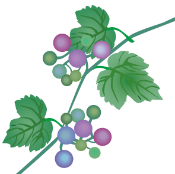 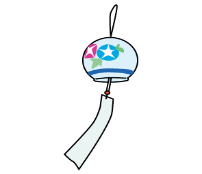 LABOR OF MIE PREFECTURE　　Vol.2７２　20２１年８月・９月号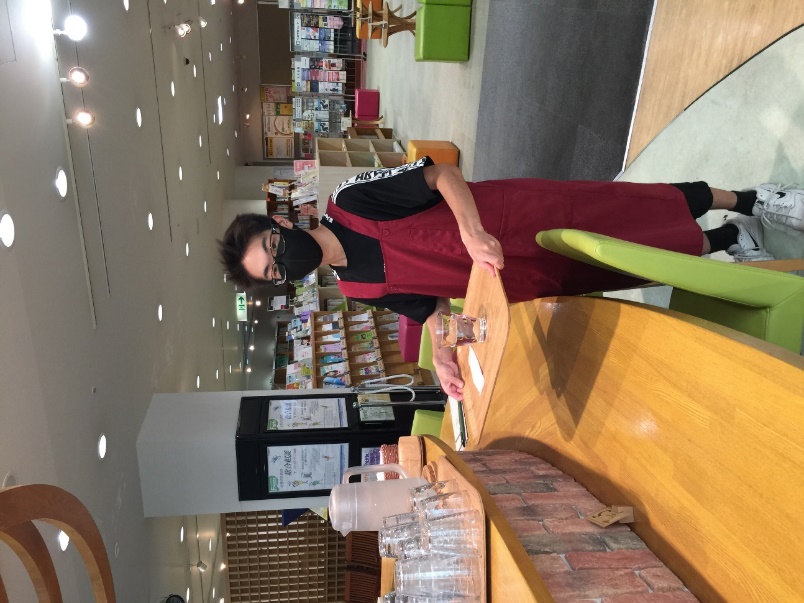 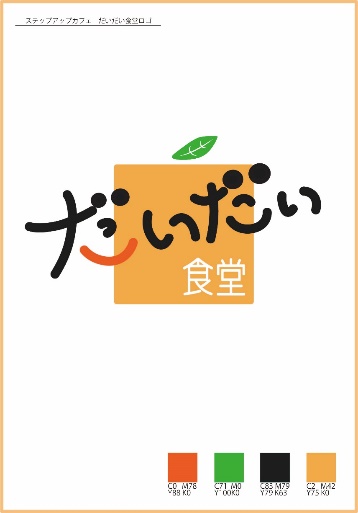 １．三重県からのお知らせシンポジウム「“雇用シェア”がつなぐ企業の未来」　　　  　  　（PDF：2,754KB）元サッカー日本代表 巻誠一郎さんと考える「サッカーと組織運営の共通点　組織改革のカギとは？」　　　  　（PDF：393KB）働き方改革アドバイザー派遣のご案内     　　　　   　　　　（PDF：256KB）高年齢者再就職のための再就職セミナーのご案内【亀山】 　 　（PDF：1,155KB）高年齢者再就職のための再就職セミナーのご案内【志摩】　　　（PDF：1,249KB）２．三重県労働委員会事務局からのお知らせ　　労働争議のあっせん制度のご案内　　　　　　　　　　  　　　　（PDF：188KB）３．三重労働局からのお知らせ　　９月は、全国労働衛生週間の準備期間です　　　　　　　　  　　（PDF：422KB）育児・介護休業法　改正ポイントのご案内　　　　 　　　　　　　（PDF：241KB）みんなで休暇。夏を楽しみリフレッシュ。　　　　 　　　　　　　（PDF：1,338KB）４．三重産業保健総合支援センターからのお知らせ　　　①　産業保健研修会【無料】のご案内　　　　　　　　 　　　  　　（PDF：837KB）＊「三重の労働２０２１年８月・９月号」全ページを一括ダウンロードする（PDF：　　 KB）　